OSNOVNA ŠOLA HORJULŠolska ulica 44, 1354 Horjul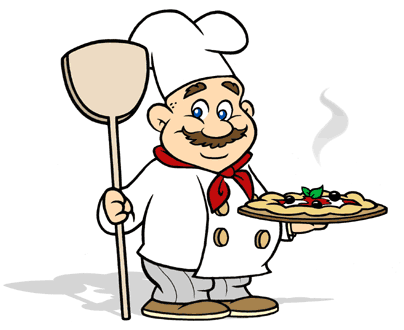  JEDILNIK                                       23.-27. januar 2023PonedeljekZajtrkHrustek kosmiči(1,8), mleko(7)  PonedeljekMalicaKoruzni kruh(1), topljeni sir(7), čaj PonedeljekKosiloPiščančja rižota treh žit(1), parmezan(7), rdeča pesa, rezine pomaranč PonedeljekPopoldanska malicaPolnozrnati rogljiček(1), jabolko TorekZajtrkPogačica(1,7), čajTorekMalicaPolenta na mleku(1,7)TorekKosiloKorenčkova juha(1), piščančji paprikaš(1,7), polnozrnati široki rezanci(1,3), zelena solata, hruškaTorekPopoldanska malicaBorovničev mafin(1,3,7), 100% sokSredaZajtrkPisan kruh(1), cimetov namaz(7), čajSredaMalicaKornspitz štručka(1), kakav(7)SredaKosiloGoveja juha(1), svinjska pečenka, rizi-bizi, mešana solata s krompirjem, sadjeSredaPopoldanska malicaMasleni piškoti(1,7), sadje ČetrtekZajtrkČrni kruh(1), bio kefir(7)ČetrtekMalicaBio kruh s semeni(1,11), mesno-zelenjavni namaz(7), domače jabolkoŠSČetrtekKosiloSegedin(1), slan krompir(7), puding(7) ČetrtekPopoldanska malicaBio črni kruh(1), hruškaPetekZajtrkNamaz s skuto in čokolado(7), polbel kruh(1), čaj PetekMalicaBombetka(1), grški jogurt(7)PetekKosiloZelenjavni ričet(1), bio kruh(1), marmornati kolač(1,3,7), kompot PetekPopoldanska malicaPrepečenec(1), sadjeOPOZORILO     V zgornjih jedeh so lahko prisotni vsi naslednji alergeni: 1. Žita, ki vsebujejo gluten, zlasti pšenica, rž, ječmen, oves, pira, kamut ali njihove križane vrste in proizvodi iz njih. 2. Raki in proizvodi iz njih,  3. jajca in proizvodi iz njih, 4. ribe in proizvodi iz njih, 5. arašidi (kikiriki) in proizvodi iz njih, 6. zrnje soje in proizvodi iz njega, 7. mleko in mlečni izdelki, ki vsebujejo laktozo, 8. oreščki: mandlji, lešniki, orehi, indijski oreščki, ameriški orehi, brazilski oreščki, pistacija, makadamija ali orehi Queensland ter proizvodi iz njih, 9. listna zelena in proizvodi iz nje, 10. gorčično seme in proizvodi iz njega, 11. sezamovo seme in proizvodi iz njega, 12. žveplov dioksid in sulfidi, 13. volčji bob in proizvodi iz njega, 14. mehkužci in proizvodi iz njih.  V primeru, da dobavitelj ne dostavi naročenih artiklov, si kuhinja pridržuje pravico do spremembe jedilnika. Voda in topel čaj sta ves čas na voljo.                                                                             DOBER TEK!Legenda: BIO - ekološko živilo; domače - živilo lokalnega pridelovalca; šs: šolska shema sadja in zelenjaveOPOZORILO     V zgornjih jedeh so lahko prisotni vsi naslednji alergeni: 1. Žita, ki vsebujejo gluten, zlasti pšenica, rž, ječmen, oves, pira, kamut ali njihove križane vrste in proizvodi iz njih. 2. Raki in proizvodi iz njih,  3. jajca in proizvodi iz njih, 4. ribe in proizvodi iz njih, 5. arašidi (kikiriki) in proizvodi iz njih, 6. zrnje soje in proizvodi iz njega, 7. mleko in mlečni izdelki, ki vsebujejo laktozo, 8. oreščki: mandlji, lešniki, orehi, indijski oreščki, ameriški orehi, brazilski oreščki, pistacija, makadamija ali orehi Queensland ter proizvodi iz njih, 9. listna zelena in proizvodi iz nje, 10. gorčično seme in proizvodi iz njega, 11. sezamovo seme in proizvodi iz njega, 12. žveplov dioksid in sulfidi, 13. volčji bob in proizvodi iz njega, 14. mehkužci in proizvodi iz njih.  V primeru, da dobavitelj ne dostavi naročenih artiklov, si kuhinja pridržuje pravico do spremembe jedilnika. Voda in topel čaj sta ves čas na voljo.                                                                             DOBER TEK!Legenda: BIO - ekološko živilo; domače - živilo lokalnega pridelovalca; šs: šolska shema sadja in zelenjaveOPOZORILO     V zgornjih jedeh so lahko prisotni vsi naslednji alergeni: 1. Žita, ki vsebujejo gluten, zlasti pšenica, rž, ječmen, oves, pira, kamut ali njihove križane vrste in proizvodi iz njih. 2. Raki in proizvodi iz njih,  3. jajca in proizvodi iz njih, 4. ribe in proizvodi iz njih, 5. arašidi (kikiriki) in proizvodi iz njih, 6. zrnje soje in proizvodi iz njega, 7. mleko in mlečni izdelki, ki vsebujejo laktozo, 8. oreščki: mandlji, lešniki, orehi, indijski oreščki, ameriški orehi, brazilski oreščki, pistacija, makadamija ali orehi Queensland ter proizvodi iz njih, 9. listna zelena in proizvodi iz nje, 10. gorčično seme in proizvodi iz njega, 11. sezamovo seme in proizvodi iz njega, 12. žveplov dioksid in sulfidi, 13. volčji bob in proizvodi iz njega, 14. mehkužci in proizvodi iz njih.  V primeru, da dobavitelj ne dostavi naročenih artiklov, si kuhinja pridržuje pravico do spremembe jedilnika. Voda in topel čaj sta ves čas na voljo.                                                                             DOBER TEK!Legenda: BIO - ekološko živilo; domače - živilo lokalnega pridelovalca; šs: šolska shema sadja in zelenjave